Curriculum Vitae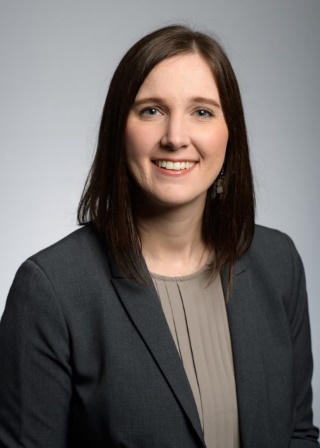 Jordan Roberts Nelson, PhD, MSPH1105 Easley Bridge Road Oneonta, AL 35121Phone: (256) 679-1695E-mail: jer012@uab.eduwww.linkedin.com/in/jordannelsonEDUCATIONPROFESSIONAL APPOINTMENTSTEACHING EXPERIENCEPROFESSIONAL MEMBERSHIPSUNIVERSITY SERVICENATIONAL SERVICEPROFESSIONAL CERTIFICATIONSACADEMIC HONORSRESEARCH SUPPORTPEER-REVIEWED PUBLICATIONSNelson, Jordan, Pavicevic, Zoran, Chalbot, Marie-Cecile G., Kavouras, Ilias G. (2020). Characterization of exhaled breath condensate (EBC) non-exchangeable hydrogen functional types and lung function of wildland firefighters. Journal of Breath Research.Nelson, Jordan, Chalbot, Marie-Cecile, Tsiodra, Irini, Migalopoulos, Nikolaos, Kavouras, Ilias. (2020). Physiochemical characterization of personal exposures to smoke aerosol and PAHs of wildland firefighters in prescribed fires. Exposure and Health. https://doi.org/10.1007/s12403-020-00366-5Zhao, Jiayuan, Nelson, Jordan, Dada, Oluwabunmi, Pyrgiotakis, Georgios, Kavouras, Ilias, Demokritou, Philip. (2018). Assessing electronic cigarette emissions: linking physico-chemical properties to product brand, e-liquid flavoring additives, operational voltage and use puffing patterns. Inhalation Toxicology, 30(2):78-88. DOI: 10.1080/08958378.2018.1450462.Nelson, Jordan, Schwartz, Tonia, Gohlke, Julia. (2018). Influence of maternal age on the effects of seleno-L-methionine in the model organism Daphnia pulex under standard and heat stress conditions. Reproductive Toxicology. 75: 1-9. DOI: 10.1016/j.reprotox.2017.11.001. Publications in-preparation:Nelson, Jordan, Chalbot, Marie-Cecile G., Kavouras, Ilias G. (in-preparation). Cross-shift blood pressure, augmentation index, and heart rate changes in wildland firefighters: A feasibility study. CONTRIBUTIONS TO SCIENCE (posters and presentations)Nelson, J. R., Chalbot, M. C., Kavouras, I. G. “Cardiovascular Health Response to Biomass Smoke Particulate Matter Exposure Among Wildland Firefighters”. SETAC International Conference Toronto, ON, Canada. 7 November 2019. Podium Presentation.Nelson, J. R., Chalbot, M. C., Kavouras, I. G. “Biomass Smoke Exposure and the Cardiovascular Health Effects in Wildland Firefighters”. AIHce National Conference Minneapolis, MN. 21 May 2019. Podium and Poster Presentation. (Best in Show Student Poster Bronze, Incident Preparedness and Response Working Group Best Student Poster).Nelson, J. R., Chalbot, M. C., Kavouras, I. G. “Biomass Smoke Exposure and the Pulmonary Health Effects in Wildland Firefighters”. AIHce National Conference Philadelphia, PA. 22 May 2018. Podium and Poster Presentation. (Best in Show Student Poster Gold, The Carol Rice Best Student Poster in Occupational and Environmental Epidemiology, Toxicology Committee Best Student Poster and Students and Early Career Professional Committee Best Student Poster).Nelson, J. R., Chalbot, M. C., Kavouras, I. G. “Personal Smoke Exposure and Acute Lung Inflammation Metabolomics of Exhaled Breath Condensate in Firefighters by NMR-spectroscopy”. SETAC National Conference Minneapolis, MN. 15 Nov. 2017. Podium Presentation. Nelson, J. R., Chalbot, M. C., Kavouras, I. G. “Biomass Smoke Exposure and the Potential Pulmonary Health Effects in Wildland Firefighters”. Southeastern Environmental Conference, Perdido Beach, Alabama. 30 Oct. 2017. Poster Presentation. Roberts, J. “Influence of Maternal Age on the Effects of Organic Selenium in the Animal Model Daphnia pulex.” Society of Toxicology National Conference. New Orleans, LA. 15 March 2016. Alternative Animal Models. Poster Presentation.Roberts, J. “Examination of Selenium Compounds on the Life History Traits of Daphnia pulex”. University of Alabama Graduate Student Association. University of Alabama at Birmingham, Birmingham, AL. 16 March 2015. Graduate Student Research Day. Oral Presentation.Roberts, J.; Hall, J. “Impact of Coal Ash on Environmental Health”. Black Belt Citizens Fighting for Health & Justice. City Hall, Uniontown, AL. 23 April 2015.  Uniontown Community Meeting. Oral Presentation. 2020Ph.D. in Environmental Health Science, University of Alabama at Birmingham, Birmingham, AL2016M.S. of Public Health in Environmental Health and Toxicology, University of Alabama atBirmingham, Birmingham, AL2016Certificate in Global Health, University of Alabama at Birmingham, Birmingham, AL2013B.Sc. in Animal Science, Auburn University, Auburn, AL2020Assistant Professor, Department of Environmental Health Sciences, University of Alabama at Birmingham, Birmingham AL2017-2020NIOSH ERC Graduate Fellow, Deep South Center for Occupational Health and Safety, Birmingham, AL2016-2020Department of Environmental Health Fellow, University of Alabama at Birmingham, Birmingham, AL2015-2018Graduate Teaching Assistant, University of Alabama at Birmingham2015-2016Student Research Assistant, University of Alabama at Birmingham, Birmingham, AL2012-2013Student Research Assistant, Auburn University, Auburn, ALPUH 333 – Food, Water, and Air - Service Learning, 46 students (Instructor, UAB)Undergraduate, hybridSpring 2021ENH 650 – Environmental & Occupational Toxicology and Disease, 6 students (Instructor, UAB)Graduate, hybridSpring 2021PUH 422 – Fundamentals of Toxicology, 35 students (Instructor, UAB)Undergraduate, remoteFall 2020ENH 600Q(QL), ENH600 (NQ) – Fundamentals of Environmental Health Science, 66 students (Instructor, UAB)Graduate, cross-listedSummer 2020ENH 660 – Fundamentals of Air and Water Pollution (Tutor, INTO UAB)Graduate, on-campusSpring 2019ENH612 - Assessing and Managing Environmental Risks, 11, 22 students (Instructor, UAB)Graduate, onlineFall 2017, 2018PUH 321- Fundamentals of Toxicology (Teaching Assistant, UAB)Undergraduate, on-campusSpring 2016PUH220 - Environmental Factors in Public Health(Teaching Assistant, UAB)Undergraduate, on-campusFall 2015ENH300 - Toxicology and Environmental Health (Teaching Assistant, UAB)Undergraduate, on-campusFall 20152018Workplace Health Without Boarders2018International Society of Respiratory Protection2017Society of Environmental Toxicology and Chemistry, Southeastern Chapter2015Society of Toxicology, Southeastern Chapter2014American Industrial Hygiene Association, Alabama Chapter2014American Society of Safety Engineers, Alabama Chapter2020Department of Environmental Health Sciences Graduate Programs Curriculum Committee, UAB2020Department of Environmental Health Sciences MSPH in Environmental and Occupational Science Admission Committee, UAB2020Department of Environmental Health Sciences MSPH in Industrial Hygiene Admission Committee, UAB2019Department of Environmental Health Student Senator, UAB School of Public Health2017-2018Vice President, ASSE UAB Student Chapter2017-2018Vice President, AIHA UAB Student Chapter2018Reviewer, Scientific Reports2018Reviewer, Heliyon2020Reviewer, Exposure and Health 2017National Institute of Health Spirometry Certified2017ANSI Z-87.1 Safety Eyewear Trained2016Qualitative Respiratory Fit Test Certified2014Hazardous Waste Worker Certified (HAZWHOPER 30 hour)2019George & Florence Clayton Scholarship, AIHF2019Best in Show Student Poster Bronze, AIHce2018Best in Show Student Poster Gold Award, AIHce2018Carol Rice Best Student Poster in Occupational and Environmental Epidemiology, AIHce2018Toxicology Committee Best Student Poster Award, AIHce2018Students and Early Career Professional Committee Best Student Poster Award, AIHce2018Fred S. Venable/ Deep South Local Section Scholarship Award, AIHF2018Steven F. Kane Memorial Scholarship, ASSE2018North America 39th Annual Meeting Student Travel Award, SETAC2017Student Presentation Second Place Award, Southeastern Environmental Conference 2016-2019University of Alabama at Birmingham Department of Environmental Health Science Scholarship2016University of Alabama at Birmingham Graduate Student Research Days 2016 Award 2016National Conference Travel Grant, Society of Toxicology2015University of Alabama at Birmingham Graduate Student Research Days 2015 Award2014H. Kenneth Dillon Endowed Scholarship, University of Alabama at BirminghamNIOSH, Pilot/Small Project Research Training Grant, “Smoke Inhalation, Lung Function, and Heart Rate in Wildland Firefighters”. Recipient: Nelson, Jordan (PI), Role: Primary Investigator06/28/17 – 06/30/19T32HL105349, “Office Thermal Environmental Study”, Recipient: Allison, David (PI),Role: Student Research Assistant6/01/15 – 10/08/15ILSI, N.A., Future Leader Award, “Nutrition-toxicity interactions in Daphnia pulex, developing an alternative model organism for early life exposures. Subproject: Influence of Maternal Age on the Effects of Organic Selenium in Daphnia pulex”. Recipient: Gohlke, Julia (PI), Role: Student Research Assistant	04/01/13 – 03/30/15James S. McDonnell Foundation, 220020353, “Evolution of Molecular Networks and Complex Traits. Subproject: Genetic Response of Dietary Restriction Extending Lifespan in a Clone of Daphnia pulex”. Recipient: Schwartz, Tonia (PI), Role: Student Research Assistant01/01/13 – 06/01/15